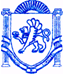 	                  РЕСПУБЛІКА КРИМ	             РЕСПУБЛИКА КРЫМ	 КЪЫРЫМ ДЖУМХУРИЕТИ             БАХЧИСАРАЙСЬКИЙ РАЙОН	                          БАХЧИСАРАЙСКИЙ РАЙОН	 БАГЪЧАСАРАЙ БОЛЮГИ                          АДМІНІСТРАЦІЯ	                                                        АДМИНИСТРАЦИЯ                                               УГЛОВОЕ КОЙ УГЛІВСЬКОГО  СІЛЬСЬКОГО  ПОСЕЛЕННЯ	       УГЛОВСКОГО СЕЛЬСКОГО ПОСЕЛЕНИЯ         КЪАСАБАСЫНЫНЪ ИДАРЕСИПОСТАНОВЛЕНИЕ16 февраля 2018 года					№ 37Об утверждении Порядка учета наймодателями заявлений граждан о предоставлении жилых помещений по договорам найма жилых помещений жилищного фонда социального использования в муниципальном образовании Угловское сельское поселениеБахчисарайского района Республики Крым	В соответствии с пунктом 1 части 5 статьи 91.14 Жилищного кодекса Российской Федерации, на основании Устава муниципального образования Угловское сельское поселение Бахчисарайского района Республики КрымПОСТАНОВЛЯЮ:Утвердить прилагаемый Порядок учета наймодателями заявлений граждан о предоставлении жилых помещений по договорам найма жилых помещений жилищного фонда социального использования в муниципальном образовании Угловское сельское поселение, согласно приложению.Настоящее постановление вступает в силу со дня его официального опубликования. Настоящее Решение подлежит обнародованию (опубликованию) на информационном стенде администрации Угловского сельского поселения, на сайте http://bahch.rk.gov.ru/ и дополнительно на официальном сайте Угловского сельского совета www.угловскийсовет.рф и вступает в силу с момента его обнародования.Председатель Угловского сельского совета –глава администрации Угловского сельского поселения					Н.Н. СосницкаяСтравкина Е.С.ПриложениеК постановлению администрации Угловского сельского поселения от 16.02.2018 г. № 37Порядокучета наймодателями заявлений граждан о предоставлении жилых помещений по договорам найма жилых помещений жилищного фонда социального использования в муниципальном образовании Угловское сельское поселениеНастоящим нормативным актом устанавливается Порядок учета заявлений граждан о предоставлении жилых помещений по договорам найма жилых помещений жилищного фонда социального использования, если наймодателями являются:администрация Угловского сельского поселения;управомоченные администрацией Угловского сельского поселения организации;созданные администрацией Угловского сельского поселения организации, являющиеся собственниками жилых помещений частного жилищного фонда или уполномоченные собственниками таких жилых помещений и соответствующие требованиям, установленным постановлением Правительства Российской Федерации от 5 декабря 2014 года № 1318 «О регулировании отношений по найму жилых помещений жилищного фонда социального использования».Жилые помещения предоставляются по договорам найма жилых помещений жилищного фонда социального использования следующим гражданам, признанным нуждающимися в жилых помещениях в соответствии со статьей 51 Жилищного кодекса Российской Федерации, и гражданам, признанным по основаниям, установленным другим федеральным законом, указом Президента Российской Федерации, законом субъекта Российской Федерации или актом представительного органа местного самоуправления, нуждающимися в предоставлении жилых помещений по договорам найма жилых помещений жилищного фонда социального использования в случае, если:доход гражданина и постоянно проживающих совместно с ним членов его семьи и стоимость подлежащего налогообложению их имущества, которые определяются органами местного самоуправления в порядке, установленном законом субъекта Российской Федерации, не превышают максимальный размер, позволяющий такому гражданину и таким членам его семьи приобрести жилое помещение в собственность за счет собственных средств, кредита или займа на приобретение жилого помещения на территории Угловского сельского поселения;гражданин не признан и не имеет оснований быть признанным малоимущим в установленном законом соответствующего субъекта Российской Федерации порядке.3. Наймодатель ведет учет поданных гражданами заявлений о предоставлении жилых помещений по договорам найма жилых помещений жилищного фонда социального использования (далее - заявление) в порядке очередности, исходя из времени постановки граждан на учет нуждающихся в предоставлении жилых помещений по договорам найма жилых помещений жилищного фонда социального использования (далее также - заявитель) в администрацию Угловского сельского поселения (далее - администрация).4. Заявление подается в администрацию по форме, приведенной в приложении № 1 к настоящему Порядку.5. Учет заявления, поданного лично, производится непосредственно при его подаче. В случае направления заявления почтовым отправлением учет заявления производится в день получения наймодателем почтового отправления с заявлением.6. Заявление регистрируется в реестре граждан, подавших заявление о предоставлении жилых помещений по договорам найма жилых помещений жилищного фонда социального использования (приложение № 2 к настоящему Порядку), в порядке, установленном для регистрации входящих документов с учетом положений настоящего Порядка.7. Заявителю в день подачи им заявления в администрацию выдается расписка о получении и учете заявления по форме, приведенной в приложении № 3 к настоящему Порядку. В случае направления заявления почтовым отправлением расписка о получении и учете заявления отправляется наймодателем почтовым отправлением по указанному в заявлении адресу не позднее трех рабочих дней с момента получения наймодателем почтового отправления с заявлением.8. Наймодатель в течение тридцати дней после дня учета заявления проводит проверку:достоверности указанных в заявлении сведений;постановки заявителя на учет нуждающихся в предоставлении жилых помещений по договорам найма жилых помещений жилищного фонда социального использования;отсутствия подачи аналогичного заявления другим наймодателям жилых помещений жилищного фонда социального использования, в том числе в строящихся наемных домах социального использования на территории муниципального образования (при наличии других наймодателей).Основанием для отказа гражданину в удовлетворении заявления является:отсутствие решения о постановке гражданина на учет нуждающихся в предоставлении жилых помещений по договорам найма жилых помещений жилищного фонда социального использования;несоответствие гражданина установленным в соответствии с пунктом 2 настоящего Порядка категориям граждан, которым могут быть предоставлены жилые помещения наймодателем;решение наймодателя о прекращении приема заявлений (в случае, если их количество достигло количества жилых помещений, которые могут быть предоставлены наймодателем по договорам найма жилых помещений жилищного фонда социального использования).В случае, если в результате проведенной проверки наймодатель выяснил, что содержащиеся в заявлении сведения недостоверны, наймодатель выдает гражданину под роспись или направляет заказным письмом с уведомлением о вручении уведомления об устранении недостоверных сведений, содержащихся в заявлении.В случае не устранения заявителем в течение 30 дней недостоверных сведений, содержащихся в заявлении, либо представления им письменного заявления об отказе в их устранении решение по заявлению принимается на основании имеющегося заявления.По результатам рассмотрения заявления издается постановление администрации Крестьяновского сельского поселения о включении (об отказе во включении) в реестр граждан, подавших заявление о предоставлении жилых помещений по договорам найма жилых помещений жилищного фонда социального использования.В течение пяти рабочих дней специалист Сектора выдает гражданину под роспись или направляет заказным письмом с уведомлением о вручении копию постановления администрации Крестьяновского сельского поселения о включении (об отказе во включении) в реестр граждан, подавших заявление о предоставлении жилых помещений по договорам найма жилых помещений жилищного фонда социального использования.Постановление администрации Крестьяновского сельского поселения об отказе во включении в реестр граждан, подавших заявление о предоставлении жилых помещений по договорам найма жилых помещений жилищного фонда социального использования, может быть обжаловано в установленном законодательством порядке.Приложение № 1к порядку учета наймодателямизаявлений граждан о предоставлении жилых помещений по договорам наймажилых помещений жилищного фондасоциального использования(наименование наймодателя)гражданина(ки)(Ф.И.О., место жительства, телефон)ЗАЯВЛЕНИЕПрошу предоставить мне жилое помещение по договору найма жилого помещения жилищного фонда социального использования.Я, принят «___»______ _____г. на учет нуждающихся в предоставлении жилого помещения жилищного фонда социального использования постановлением __________________________________________________________________(наименование органа принявшего решение )№___ от «___»_____ ____ г. В жилом помещении предполагаю проживать один/ с семьей (нужное подчеркнуть). Состав семьи ____ человек(а)Я, даю свое согласие на обработку наймодателем своих персональных данных, включая сбор, систематизацию, накопление, хранение, уточнение, (обновление, изменение), использование, распространение ( в том числе передачу), обезличивание, блокирование, уничтожение персональных данных, с целью использования всех действий, необходимых для учета данного заявления.(Ф.И.О. заявителя)___________________________________	«_____»_______ 20___ г.(подпись)					 (дата)Приложение № 2к порядку учета наймодателямизаявлений граждан о предоставлении жилых помещений по договорам наймажилых помещений жилищного фондасоциального использования Реестрграждан, подавших заявление о предоставлении жилых помещений по договорам найма жилых помещений жилищного фонда социальногоиспользования(наименование наймодателя)Примечание:В колонке 1 таблицы указывается присвоенный заявителю порядковый номер по реестру, например: «1». В случае, если в заявлении заявителя указано, что его семья состоит из нескольких человек, то все необходимые записи в отношении регистрации данного заявления производятся под одним порядковым номером. При этом на заполнение сведений о заявителе и совместно проживающих с ним членов его семьи отводится необходимое количество строк.В колонке 2 таблицы указывается дата поступления заявления.В случае, если в заявлении заявителя указано, что его семья состоит из нескольких человек, то все необходимые записи в отношении заявителя и каждого члена его семьи, касающиеся конкретного гражданина, размещаются в колонках 3 - 6 таблицы на одном уровне.В колонке 7 таблицы указываются реквизиты (дата и номер) решения уполномоченного органа о постановке на учет нуждающихся в предоставлении жилых помещений по договорам найма жилых помещений жилищного фонда социального использования.В колонке 7 таблицы указывается время постановки граждан на учет нуждающихся в предоставлении жилых помещений в соответствии с решением уполномоченного органа и реквизиты такого решения.В колонке 8 таблицы гражданин ставит подпись, подтверждающую получение расписки о получении наймодателем заявления о предоставлении жилого помещения по договору найма жилого помещения жилищного фонда социального использования с указанием даты ее получения. Например: «Расписку получил 12 июля 2015 года (подпись заявителя)». В случае направления заявления почтовым отправлением и отправления наймодателем расписки о получении и учете заявления почтовым отправлением в колонке 8 таблицы делается запись: «Расписка направлена почтовым отправлением 12 июля 2015 года __________________________ (Ф.И.О., должность исполнителя, отправившего расписку) ________________________ (подпись)»Колонки 1 - 8 таблицы заполняются при учете наймодателями заявлений граждан о предоставлении жилых помещений по договорам найма жилых помещений жилищного фонда социального использования.Колонка 9 таблицы заполняется при прекращении наймодателями учета заявлений граждан о предоставлении жилых помещений по договорам найма жилых помещений жилищного фонда социального использования.В колонке 9 таблицы при заполнении сведений о заключении договора найма жилого помещения жилищного фонда социального использования указывается дата заключения договора, срок заключения договора, площадь предоставленного жилого помещения. Например, «00.00.0000 г. заключен договор найма жилого помещения жилищного фонда социального использования площадью ____ кв. м по адресу: с._______________, ул. __________, д. __, кв. __ на срок ___ лет».В колонке 9 таблицы при заполнении сведений об отказе в удовлетворении заявления и причинах отказа указывается, например, «Отказано 27 апреля 2016 года» с указанием причины снятия заявителя с учета граждан, нуждающихся в предоставлении жилых помещений по договорам найма жилых помещений жилищного фонда социального использования, в соответствии с Порядком такого учета, установленного в соответствии с частью 4 статьи 91 Жилищного кодекса Российской Федерации, в муниципальном образовании, на территории которого расположены наемные дома социального использования, жилые помещения в которых предоставляются наймодателем.В случае погашения записи об учете заявления в колонке 9 таблицы указывается «Запись погашена на основании решения наймодателя от 00.00.0000 № 000».Приложение № 3к порядку учета наймодателямизаявлений граждан о предоставлении жилых помещений по договорам наймажилых помещений жилищного фондасоциального использованияРаспискао получении и учете заявления о предоставлении жилого помещения по договору найма жилого помещения жилищного фонда социального использованияНастоящим удостоверяется, что заявитель __________________________(Ф.И.О.)________________________________________ представил, а наймодатель_______________________________________________________________(наименование наймодателя)получил «___» ________20__г., заявление о предоставлении жилого помещения по договору найма жилых помещений жилищного фонда социального использования и ему присвоен порядковый номер _____ в реестре граждан, подавших заявление о предоставлении жилых помещений по договорам найма жилых помещений жилищного фонда социального использования.Заявление принял ______________________________________________(должность)______________________________________________________________(Ф.И.О. исполнителя, принявшего заявление)___________________ «_____»____________ 20____ г. (подпись)				 (дата)М.П№ п/пФамилия Имя ОтчествоСтепень родстваЧисло, месяц, год рождения№ДатаДанные о заявителе и членах его семьиДанные о заявителе и членах его семьиДанные о заявителе и членах его семьиДанные о заявителе и членах его семьиВремя постановкиПодписьСведения оп/ппоступленияФ.И.О. заявителя иМестоЧисло,Степеньграждан на учетзаявителя взаключениизаявлениясовместнопостоянногомесяц, годродства илинуждающихся вполучениидоговора наймапроживающих спроживаниярождениясвойства попредоставлениирасписки ижилого помещенияним членов егоотношениюжилыхдата еежилищного фондасемьи, сведения ок заявителюпомещений иполучениясоциальногодокументе,реквизиты такогоиспользования илиудостоверяющемрешенияоб отказе вличностьудовлетворениизаявления иоснованиях отказа123456789